Learning TargetsLearning TargetsTransformations of FunctionsLesson 1: Matching up to DataI can describe how a graph is transformed.Lesson 2: Moving FunctionsI can use function notation to represent a vertical or horizontal translation from one graph to another.Lesson 3: More MovementI can write equations to represent vertical and horizontal translations of graphs.I understand the relationship between graphs and equations describing horizontal translations.Lesson 4: Reflecting FunctionsI can reflect a graph across either the - or -axis.Lesson 5: Some Functions Have SymmetryI can identify even and odd functions by their graphs.Lesson 6: Symmetry in EquationsI can complete graphs of even and odd functions if I know what half the graph looks like.I can identify even and odd functions by their equations.Lesson 7: Expressing Transformations of Functions AlgebraicallyI can write an equation from a description of how a graph is transformed.Lesson 8: Scaling the OutputsI can calculate the scale factor needed to transform the output of a function to model data.Lesson 9: Scaling the InputsI can describe the effect of a scale factor on the input of a function.I understand the differences between scaling the outputs and scaling the inputs of a function.Lesson 10: Combining FunctionsI can combine two functions in different ways.Lesson 11: Making a Model for DataI can transform a function so its graph models a data set.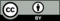 © CC BY 2019 by Illustrative Mathematics